Figure, Supplemental Digital Content 1. Faecal calprotectin of an imaginary patient with Crohn’s disease plotted over time. Time-to-reach target is defined as the first calprotectin measurement below 250 g/g after the start of induction therapy (in this case 6 months). Time-to-first flare is defined as the time from the first calprotectin measurement below 250 g/g until reappearance of symptoms with calprotectin values above 250 g/g (in this case 6 months)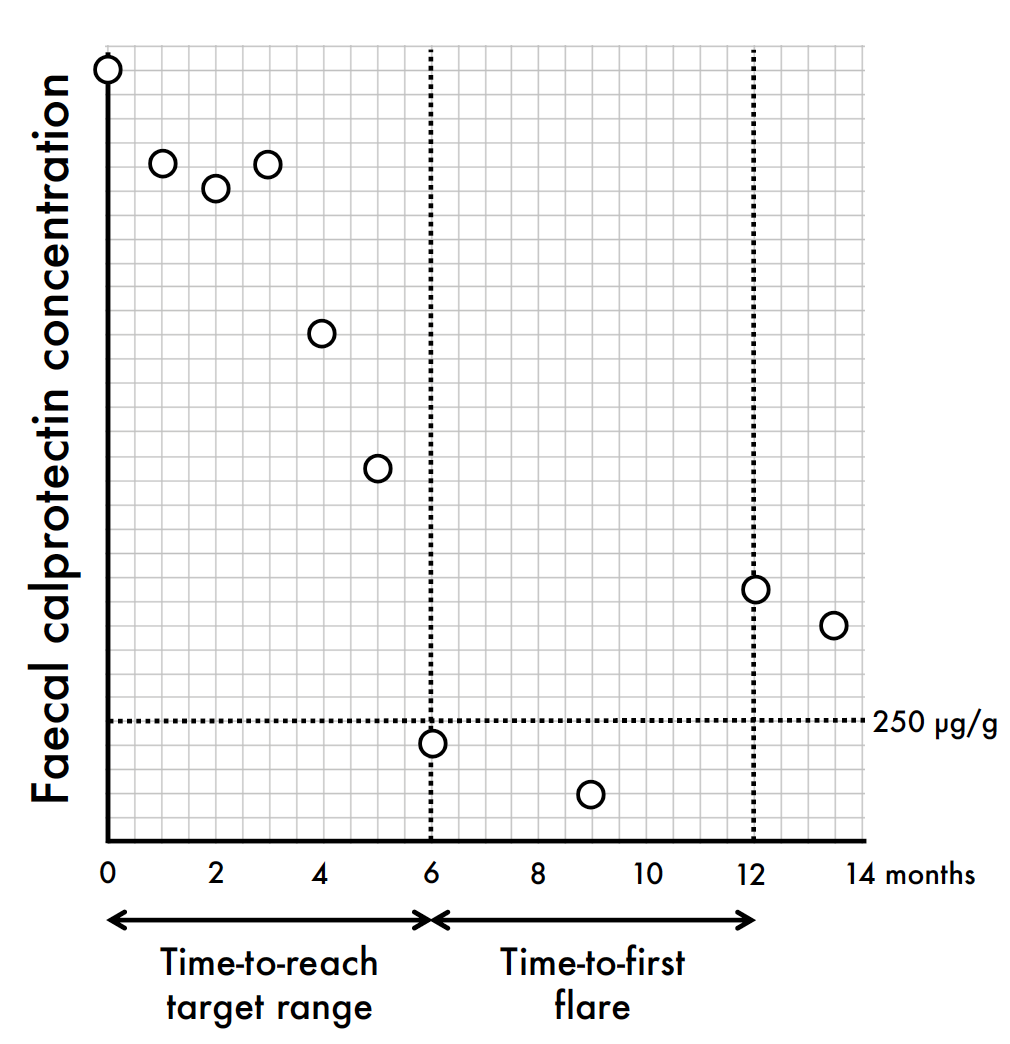 Figure, Supplemental Digital Content 2. Flow of patients with (a) Crohn’s disease and (b) ulcerative colitis in the first year postdiagnosis indicating how many reached the treatment target within 12 weeks, and how many at a later stage.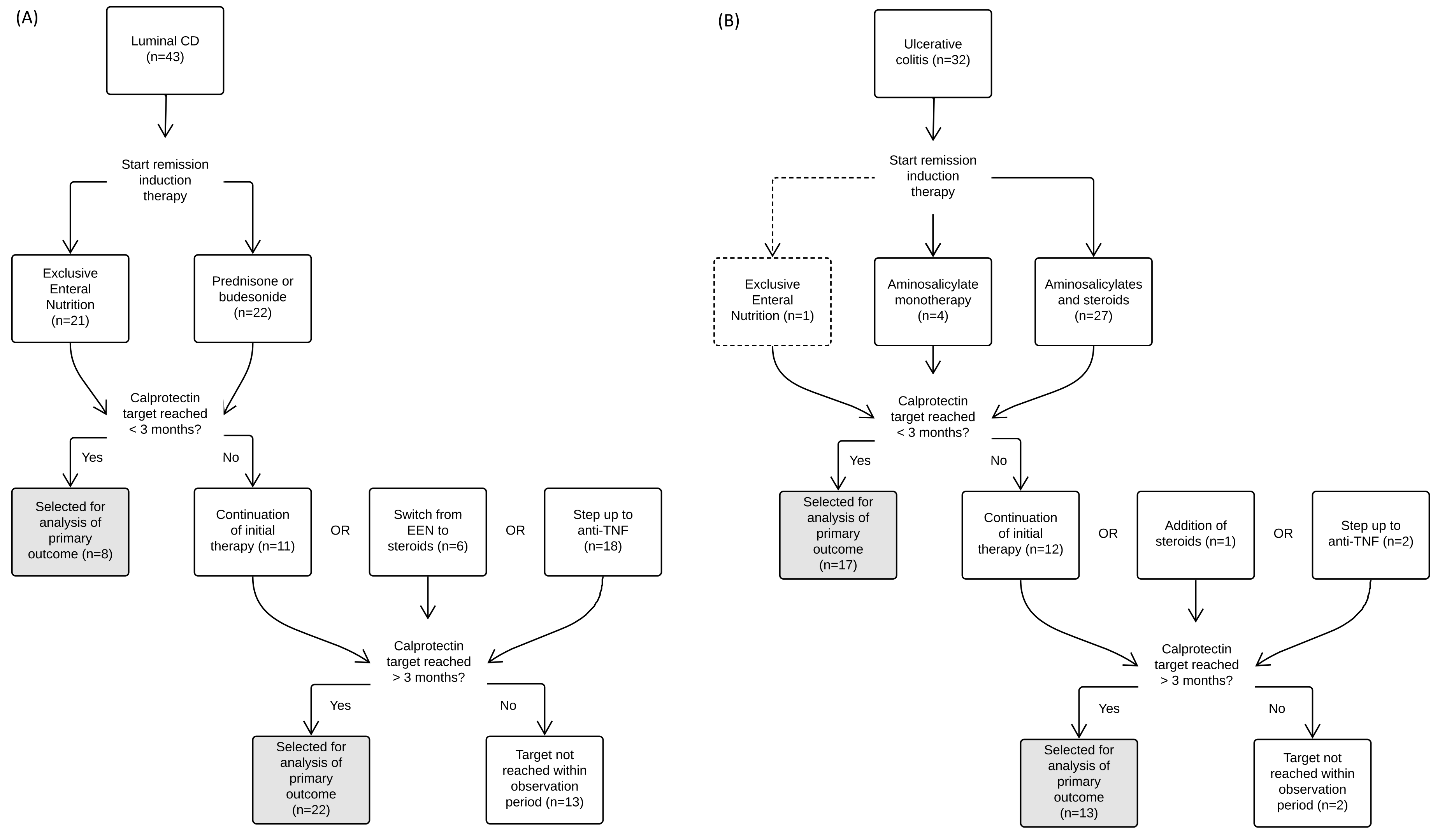 Table, Supplemental Digital Content 3. Impact of initial choice of induction therapy on one year outcomes Figure, Supplemental Digital Content 4. Overview of changes in faecal calprotectin from baseline to the moment of reaching the target range (FC) and from the last result in range to the first out-of-range result (FC). 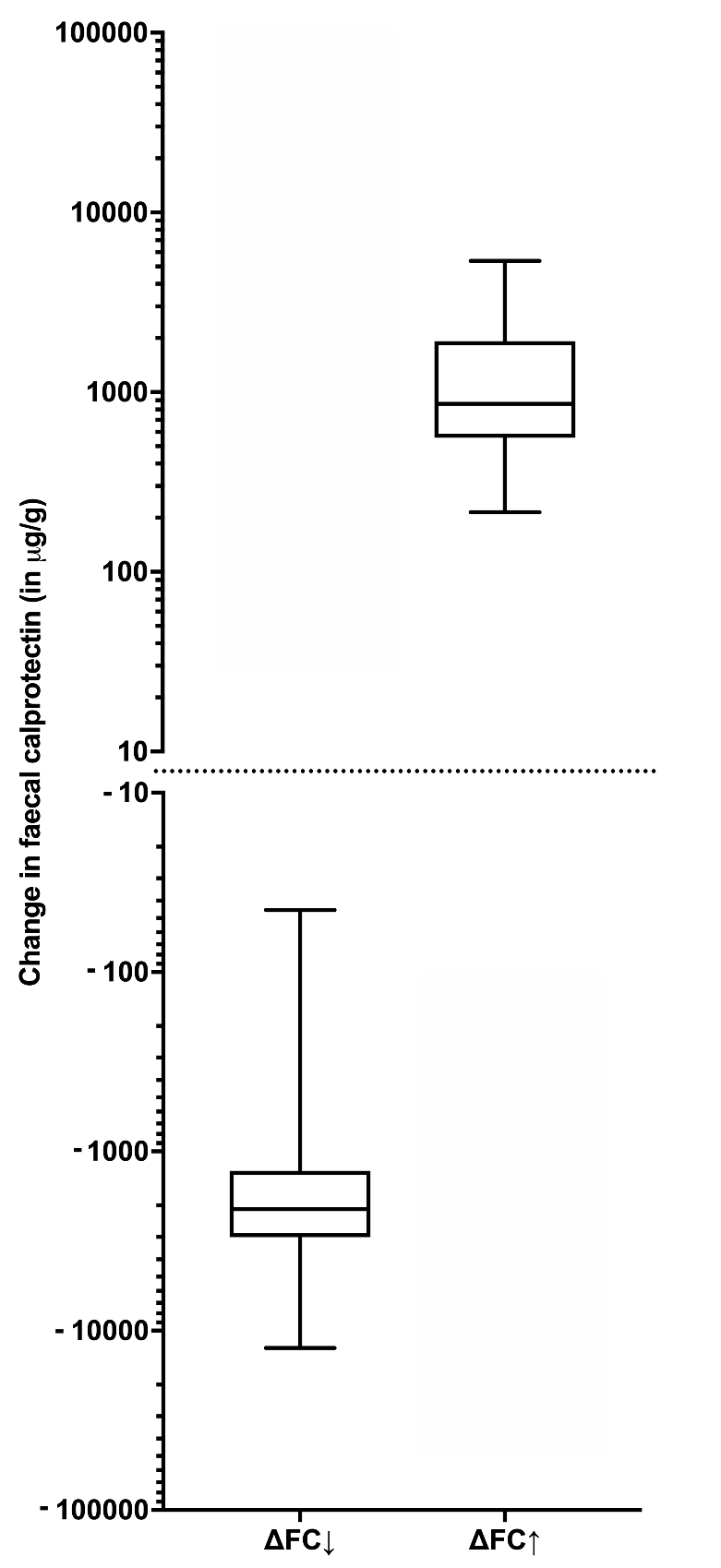 Crohn’s diseaseInduction + maintenance therapynMedian time-to-reach target (range)nMedian time-to-flare (range)EEN + thiopurine67.5 weeks (4 – 24)37 weeks (1 – 42)Steroids + thiopurine1014.5 weeks (4 – 58)241.5 weeks (34 – 49)Ulcerative colitisInduction + maintenance therapynMedian time-to-reach target (range)nMedian time-to-flare (range)Steroids + 5-ASA1911 weeks (3 – 56)1522 weeks (5 – 55)Steroids + thiopurine + 5-ASA711 weeks (2 – 35)340 weeks (20 – 73)5-ASA35 weeks (3 – 63)143 weeks